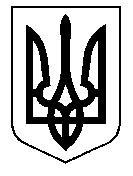 ТАЛЬНІВСЬКА РАЙОННА РАДАЧеркаської областіР  І  Ш  Е  Н  Н  Я23.08.2019                                                                                      № 34-11/VIIПро внесення змін до статуту               Комунального некомерційного                   підприємства «Тальнівська центральна районна лікарня» Тальнівської                   районної ради  Відповідно до пункту 20 частини 1 статті 43, статті 59 Закону України «Про місцеве самоврядування в Україні», статтей 16, 35-2 Закону України «Основи законодавства України про охорону здоров’я», статті 57, частини 5 статті 78 Господарського та частини 5 статті 89 Цивільного кодексів України, Закону України «Про державну реєстрацію юридичних осіб, фізичних осіб-підприємців та громадських формувань», листа Міністерства охорони здоров’я України від 09.07.2019 № 2553-17878 щодо права закладів охорони здоров’я самостійно встановлювати вартість послуг, які надаються поза договорами про медичне обслуговування населення, укладеними з Національною службою здоров’я України, розглянувши клопотання районної державної адміністрації, враховуючи погодження постійної комісії районної ради з питань комунальної власності, промисловості та регуляторної політики, районна рада  ВИРІШИЛА:1. Внести зміни до статуту Комунального некомерційного підприємства «Тальнівська центральна районна лікарня» Тальнівської районної ради Черкаської області, виклавши його в новій редакції (додається).2.  Керівнику Комунального некомерційного підприємства «Тальнівська ЦРЛ» Солодьку О.В. подати органу державної реєстрації усі необхідні документи для державної реєстрації змін до статуту Комунального некомерційного           підприємства «Тальнівська центральна районна лікарня» Тальнівської районної ради Черкаської області.3.   Контроль за виконанням рішення покласти на постійну комісію районної ради з питань комунальної власності, промисловості та регуляторної політики. Головуючий на засіданні,депутат районної ради			                                              В.Сарана